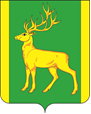 РОССИЙСКАЯ   ФЕДЕРАЦИЯИРКУТСКАЯ   ОБЛАСТЬАДМИНИСТРАЦИЯ МУНИЦИПАЛЬНОГО ОБРАЗОВАНИЯКУЙТУНСКИЙ РАЙОНП О С Т А Н О В Л Е Н И Е «23» июня 2023 г.                                  р.п. Куйтун                                                     №541-пО внесении изменений в муниципальную программу «Повышение безопасности дорожного движения в муниципальном образовании Куйтунский район на 2021 – 2023 годы.», утверждённую постановлением администрации муниципального образования Куйтунский район от 30.11.2020 г. № 945-пВ целях сокращения смертности от дорожно-транспортных происшествий в муниципальном образовании Куйтунский район, руководствуясь статьей 179 Бюджетного кодекса Российской Федерации, частью 4 статьи 6, статьей 10 Федерального закона от 10.12.1995 года № 196-ФЗ «О безопасности дорожного движения», статьей 15 Федерального закона от 06.10.2003 года № 131-ФЗ «Об общих принципах организации местного самоуправления в Российской Федерации», Порядком разработки, реализации и оценки эффективности реализации муниципальных программ муниципального образования Куйтунский район, утвержденным постановлением администрации муниципального образования Куйтунский район от 18 апреля 2014 г. № 265-п, руководствуясь ст. ст. 37, 46 Устава муниципального образования Куйтунский район, администрация муниципального образования Куйтунский районП О С Т А Н О В Л Я Е Т:1. Внести в постановление администрации муниципального образования Куйтунский район от 30.11.2020 г. № 945-п «Об утверждении муниципальной программы «Повышение безопасности дорожного движения в муниципальном образовании Куйтунский район на 2021 – 2023 годы» (далее – постановление) следующие изменения:1.1.  Наименование постановления изложить в новой редакции:«Об утверждении муниципальной программы «Повышение безопасности дорожного движения в муниципальном образовании Куйтунский район на 2021 – 2024 годы». 1.2.  Часть 1 постановления изложить в новой редакции:«1. Утвердить муниципальную программу «Повышение безопасности дорожного движения в муниципальном образовании Куйтунский район на 2021 – 2024 годы», согласно приложению 1 к настоящему постановлению.».1.3.   Часть 2 постановления изложить в новой редакции:          «2. Начальнику финансового управления администрации муниципального образования Куйтунский район Ковшаровой Н.А. предусмотреть финансирование муниципальной программы в бюджете муниципального образования Куйтунский район на 2021-2024 годы».2. Внести в муниципальную программу «Повышение безопасности дорожного движения в муниципальном образовании Куйтунский район на 2021 – 2023 годы», утвержденную постановлением администрации муниципального образования Куйтунский район от 30.11.2020 г. № 945-п (далее – муниципальная программа) следующие изменения:2.1. Наименование муниципальной программы титульного листа, изложить в новой редакции:«Муниципальная программа «Повышение безопасности дорожного движения в муниципальном образовании Куйтунский район на 2021 – 2024 годы». 2.2.  Приложение 1 к постановлению «Паспорт муниципальной программы «Повышение безопасности дорожного движения в муниципальном образовании Куйтунский район на 2021 – 2023 годы» изложить в новой редакции, согласно приложению 1 к настоящему постановлению. 2.3.   Приложение 1 к муниципальной программе «Перечень основных мероприятий с указанием сроков их исполнения муниципальной программы «Повышение безопасности дорожного движения в муниципальном образовании Куйтунский район на 2021 – 2023 годы» изложить в новой редакции, согласно приложению 2 к настоящему постановлению. 2.4. Приложение 2 к муниципальной программе «Показатели результативности муниципальной программы «Профилактика правонарушений на территории муниципального образования Куйтунский район на 2021 – 2023 годы» изложить в новой редакции, согласно приложению 3 к настоящему постановлению.3. Управляющему делами администрации муниципального образования Куйтунский район Чуйкиной И.В. опубликовать настоящее постановление в газете «Вестник Куйтунского района». 4. Начальнику организационного отдела управления по правовым вопросам, работе с архивом и кадрами администрации муниципального образования Куйтунский район Кушнеровой О.М.: - разместить постановление в сетевом издании «Официальный сайт муниципального образования Куйтунский район» в информационно-телекоммуникационной сети «Интернет» куйтунскийрайон.рф- внести информационную справку на сайте о внесении изменений в постановление от 30.11.2020 года № 945-п.  5. Начальнику архивного отдела управления по правовым вопросам, работе с архивом и кадрами администрации муниципального образования Куйтунский район Хужеевой Е.В. внести информационную справку в оригинал постановления администрации муниципального образования Куйтунский район от 30.11.2020 № 945-п о дате внесения в него изменений.  6. Настоящее постановление вступает в силу после его официального опубликования в газете «Вестник Куйтунского района».  7. Контроль за исполнением настоящего постановления оставляю за собой.Мэр муниципального образованияКуйтунский район							                           А.А. НепомнящийПриложение 1 к постановлению администрации                                                                              муниципального образования                                                     Куйтунский район                                                                           от «23» июня 2023 г.  № 541-пПаспорт муниципальной программы«Повышение безопасности дорожного движения в муниципальном образовании Куйтунский район на 2021-2024 годыСодержание проблемы и обоснование необходимости ее решения программными методамиПроблема аварийности, связанная с автомобильным транспортом (далее – аварийность), в последнее десятилетие приобрела особую остроту в связи с несоответствием дорожно-транспортной инфраструктуры потребностям общества и государства в безопасном дорожном движении, недостаточной эффективностью функционирования системы обеспечения функционирования системы обеспечения безопасности дорожного движения.За 12 месяцев 2019 году на территории Куйтунского района произошло 37 ДТП, в которых 11 человек погибло, 39 человек получили ранения различной степени тяжести. Выявлено 8292 НПДД из которых 321 водитель в состоянии опьянения, возбуждено 26 уголовных дел по ст. 264.1 УК РФ за повторное управление транспортным средством в состоянии опьянения.Основное количество погибших и раненых в результате ДТП происходит на федеральной автомобильной дороге Р-225 Сибирь, основными причинами которых является выезд на полосу встречного движения при обгоне и неправильно выбранный скоростной режим.Сложная обстановка с аварийностью и наличие тенденций к дальнейшему ухудшению ситуации во многом объясняется следующими причинами:Постоянно возрастающая мобильность населения;Уменьшение перевозок общественным транспортом и увеличение перевозок личным транспортом;Нарастающая диспропорция между увеличением количества автомобилей и протяженностью улично-дорожной сети, не рассчитанной на современные транспортные потоки.Следствием такого положения дел являются ухудшение условий дорожного движения, а также рост количества ДТП.Изучение особенностей современного дорожно-транспортного травматизма показывает, что происходит постепенное увеличение количества дорожно-транспортных происшествий, в результате которых пострадавшие получают травмы, характеризующиеся особой степенью тяжести. Усугубление обстановки с аварийностью и наличие проблемы обеспечения безопасности дорожного движения требует координации усилий государства и общества, концентрации местных ресурсов, а также формирования эффективных механизмов взаимодействия органов местного самоуправления, общественных институтов и негосударственных структур при возможно более полном учете интересов граждан.Таким образом, необходимость разработки и реализации подпрограммы обусловлена следующими причинами:Социально-экономическая острота проблемы;Межотраслевой и межведомственный характер проблемы.Комплексное решение вопросов формирования эффективного механизма обеспечения безопасности дорожного движения и консолидации усилий правоохранительных органов и органов государственной власти области, в том числе профилактического характера, снижающих количество ДТП с пострадавшими и количество лиц, погибших в результате ДТП, возможны лишь в рамках программы.Основные цели и задачи, сроки и этапы выполнения программыЦелью программы является- совершенствование улично-дорожной сети, способствующее созданию благоприятных условий развития транспортной инфраструктуры.Условиями достижения целей программы является решение следующих задач:Предупреждение опасного поведения участников дорожного движения;Сокращение детского дорожно-транспортного травматизма;Совершенствование организации движения транспорта и пешеходов;Повышение уровня безопасности транспортных средств;Сокращение количества лиц, погибших в результате дорожно-транспортных происшествий с пострадавшими в 2021-2024 по сравнению с 2019 годом на 10%. По 1,1 ежегодно.Реализацию программы предполагается осуществить в течении 2021-2024 годах.Система программных мероприятий, ресурсное обеспечение, перечень мероприятий с разбивкой по годам, источникам финансированияСистема программных мероприятий, ресурсное обеспечение, перечень мероприятий с разбивкой по годам, источникам финансирования указаны в Приложении 3.Механизм реализации программы и система организации контроля за исполнением программыИсполнителями программы является администрация муниципального образования «Куйтунский район», Управления образования администрации муниципального образования Куйтунский район во взаимодействии с ОГИБДД (дислокация р.п. Куйтун) МО МВД России «Тулунский», Комитет по управлению муниципальным имуществом администрации муниципального образования Куйтунский район.Расходование средств бюджета района осуществляется в соответствии с действующим законодательством о поставках товаров, выполнении работ, оказания услуг для муниципальных нужд в рамках программы, обеспечиваемых за счет средств бюджета района.Приобретаемое в рамках реализации программы имущество в установленном законодательством порядке поступает в муниципальную собственность Куйтунского района.Организация реализации программы и осуществления контроля за ее реализацией производится в соответствии с Положением о порядке формирования и реализации муниципальных программ муниципального образования «Куйтунский район».Финансовый контроль осуществляется в соответствии с бюджетным законодательством.Прогноз ожидаемых социально-экономических результатов реализации программыЭффективность реализации программы определяется степенью достижения показателей программы, в качестве которых выбраны которых выбраны сокращения числа лиц, погибших в результате ДТП, и количества ДТП с пострадавшими.Для определения эффективности реализации мероприятий программы предусмотрены следующие показатели и индикаторы:Показателями программы являются сокращение количества лиц, погибших в ДТП с пострадавшими на 10%. в Приложении 2.Исполнители подпрограммы ежегодно готовят отчет с показателями по основным целям и индикаторам программы с выводами об эффективности или неэффективности тех или иных мероприятий и рекомендациями по продолжению реализации программы или ее корректировки.Перечень основных мероприятий программыСистема программы мероприятий включает в себя:Мероприятия, направленные на повышение правового сознания и предупреждение опасного поведения участников дорожного движения;Организационно-планировочные и инженерные меры, направленные на совершенствование организации движения транспортных средств и пешеходов;Мероприятия, направленные на развитие системы оказания помощи лицам, пострадавшим в результате ДТП. Перечень основных мероприятий программы с указанием сроков исполнения, сведения о распределении объемов и источников финансирования подпрограммы приведен в Приложении 1.Наименование ПрограммыМуниципальная  программа «Повышение безопасности дорожного движения в Куйтунском районе»  на 2021-2024 годы»Основания для разработки программыФедеральный закон от 10.12.1995 г. № 196 - ФЗ «О безопасности дорожного движения».Федеральный закон от 06.10.2003 г. № 131 – ФЗ «Об общих принципах организации местного самоуправления в Российской Федерации».Постановление администрации муниципального образования Куйтунский район от 18 апреля 2014г. № 265-п «Об утверждении Порядка разработки, реализации и оценки эффективности реализации муниципальных программ муниципального образования Куйтунский район».Муниципальный заказчик  Администрация муниципального образования «Куйтунский район» Ответственные исполнители программы Администрация муниципального образования Куйтунский район, Управление образования администрации муниципального образования Куйтунский район.ОДН ОП (дислокация рп.Куйтун) МО МВД России «Тулунский» (по согласованию)Разработчики программы Отдел по ЖКХ администрации муниципального образования Куйтунский районЛицо, ответственное за реализацию программыМэр муниципального образования Куйтунского района                                                            Цель программыЦелью программы является- Сокращение пострадавших, погибших, и количества дорожно-транспортных происшествий в 2021-2024 г.Основные задачи программы1) Предупреждение опасного поведения участников дорожного движения;2) Сокращение детского дорожно-транспортного травматизма;3) Совершенствование организации движения транспорта и пешеходов;4) Повышение уровня безопасности транспортных средств5) Сокращение количества лиц, погибших в результате дорожно-транспортных происшествий, снижение количества дорожно-транспортных происшествий с пострадавшими в 2021-2024 по сравнению с 2019 годом на 10%Сроки и этапы реализации программы 2021-2024 гг.Перечень программ и основных мероприятийПриобретения, направленные на повышение правового сознания и предупреждение опасного поведения участников дорожного движения;Организационно-планировочные работы и инженерные меры, направленные на совершенствование организации движения транспортных средств и пешеходов.Объемы финансированияОбщий объем финансовых затрат на Реализацию программы в период 2021-2023 составляет 589,75 тыс. рублей, в том числе2021 год – 20,0 тыс. руб. бюджет МО Куйтунский район; иные источники – 0,0 тыс. руб.2022 год – 0,0 тыс. руб. бюджет МО Куйтунский район; иные источники – 0,0 тыс. руб.2023 год – 100,0 тыс. руб. бюджет МО Куйтунский район; иные источники – 0,0 тыс. руб.2024 год – 50,0 тыс.руб. бюджет МО Куйтунский район; иные источники – 0,0 тыс. руб.Ожидаемые конечные результаты реализации программыСокращение к концу 2024 года количества лиц, погибших в результате дорожно-транспортных происшествий, а также снижение количества дорожно-транспортных происшествий с пострадавшими на 10%Система организации контроля за исполнением программыОрганизация и контроль за исполнением программы осуществляется в установленном порядке администрацией муниципального образования Куйтунский район, ОГИБДД (дислокация р.п. Куйтун) МО МВД России «Тулунский», в пределах их полномочий.